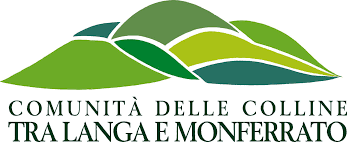 Comunità delle Colline Tra Langa e Monferrato                Centrale Unica di Committenza             STAZIONE UNICA APPALTANTESpett.le COMUNITA’ DELLE COLLINE TRA LANGA                                                                     E MONFERRATO                                                                                         Centrale Unica di Committenzainviata tramite la piattaforma telematica di E- procurement SINTELIl sottoscrittodell’operatore economico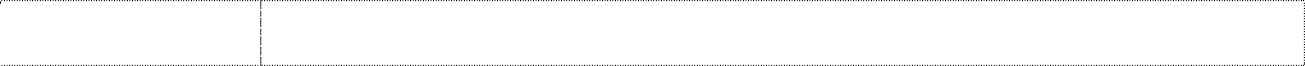 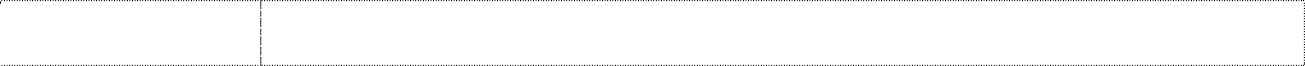 D I C H I A R Adi attestare, con la formulazione della presente offerta economica, la piena remuneratività, la sostenibilità economico finanziaria, coerentemente a quanto previsto dalla documentazione di gara, in particolare:di offrire un rialzo percentuale sull’importo del canone messo a gara, con massimo di tre decimali (diversamente sarà effettuato il troncamento eccedenti il terzo senza procedere ad arrotondamento) pari a:(in cifre)	% (in lettere)	%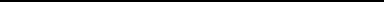 1 L’offerta deve essere presentata e sottoscritta digitalmente da uno dei legali rappresentanti del concorrente indicati nella domanda di ammissione. Nel caso l’istanza sia sottoscritta da un procuratore generale o speciale, lo stesso deve dichiarare nell’istanza tale sua qualità, allegando il documento comprovante, in originale digitale o in copia conforme all’originale sottoscritta digitalmente. Non è necessario allegare la procura se dalla visura camerale del concorrente risulti l’indicazione espressa dei poteri rappresentativi conferiti al procuratore.di avere, ai sensi e per gli effetti di cui all’art. 91, comma 5, del decreto legislativo 31/03/2023, n. 36, tenuto conto ai fini della formulazione dell’offerta dell’incidenza dei costi aziendali relativi alla salute e sicurezza sui luoghi di lavoro, quantificati come di seguito indicato:(in cifre) €	(in lettere)  	che, ai sensi e per gli effetti di cui all’art. 91, comma 5, del decreto legislativo 31/03/2023, n. 36, i propri costi della manodopera relativamente ai servizi oggetto di gara, come di seguito quantificati, sono conformi ai minimi salariali retributivi, secondo quanto previsto dall’art. 41, comma 13, del decreto legislativo 31/03/2023, n. 36:(in cifre) €	(in lettere)  	Data, 2	IL LEGALE RAPPRESENTANTE 32	La data non deve essere anteriore a quella di pubblicazione del bando3	In caso di associazioni temporanee di imprese e di consorzi non ancora costituiti l’offerta deve essere sottoscritta digitalmente da tutti gli operatori economici singoli o consorziati, riportando il soggetto capogruppo. INFORMATIVA PRIVACYI dati personali acquisiti obbligatoriamente dall'Amministrazione ai fini dell'accertamento dei requisiti di partecipazione degli operatori economici, saranno trattati, raccolti e conservati presso la stazione appaltante, esclusivamente per finalità inerenti la procedura di aggiudicazione e la gestione del contratto, e, comunque, in modo da garantirne la sicurezza e la riservatezza, secondo quanto previsto dal Regolamento UE n. 679/2016 in materia di protezione dei dati personali e dal D. Lgs. n. 196/2003, per le disposizioni non incompatibili con il citato Regolamento UE. I dati personali acquisiti potranno essere comunicati o potranno essere messi a disposizione di enti pubblici terzi interessati alla procedura. Tali soggetti agiranno in qualità di Responsabili o Incaricati del trattamento. I dati personali potranno essere comunicati ad altri soggetti pubblici e/o privati unicamente in forza di una disposizione di legge, di regolamento o di specifici protocolli d’intesa approvati dal Garante Privacy. Il titolare del trattamento dei dati è la Comunità delle Colline tra Langa e Monferrato. Si precisa che il trattamento dei dati personali sarà improntato a liceità e a correttezza nella piena tutela del diritto dei concorrenti e della loro riservatezza. Con l’invio e la sottoscrizione della Domanda di ammissione, i concorrenti esprimono pertanto il loro consenso al predetto trattamento. Il Responsabile della Privacy è l’Avv. Fabrizio Brignolo: email: fabrizio.brignolo@libero.it - PEC brignolo.fabrizio@ordineavvocatiasti.eu. Periodo di conservazione: i dati sono conservati per un periodo non superiore a quello necessario per il perseguimento delle finalità sopra menzionate; Diritti dell’interessato: l’interessato ha diritto di chiedere al Titolare del trattamento l’accesso ai dati personali e la rettifica o la cancellazione degli stessi o la limitazione del trattamento o di opporsi al loro trattamento, oltre al diritto alla portabilità dei dati; Reclamo: l’interessato ha diritto di proporre reclamo al Garante per la Protezione dei Dati Personali, con sede in piazza di Montecitorio, 121 – 00186 Roma - t. (+39)06 696771 - fax (+39)06 69677 3785 - PEC protocollo@pec.gpdp.it - Ufficio Relazioni con il Pubblico urp@gpdp.it .ALLEGATO CDICHIARAZIONE DI OFFERTA ECONOMICAGARA	ID185931119OGGETTOAffidamento della gestione in concessione della Casa di Riposo comunale “Casa Albergo Avio Gazza” Via Garibaldi n.14 Montegrosso d’Asti CIG: B249C74640Nome e CognomeData di nascitaCodice fiscaleIn qualità di 1